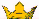 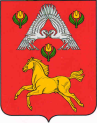 СЕЛЬСКАЯ  ДУМАВЕРХНЕПОГРОМЕНСКОГО СЕЛЬСКОГО ПОСЕЛЕНИЯСРЕДНЕАХТУБИНСКОГО  РАЙОНА    ВОЛГОГРАДСКОЙ  ОБЛАСТИ  Р Е Ш Е Н И Еот 24 марта 2017 г.     № 89/154  Об обращении представительного органа Верхнепогроменского сельского поселения Среднеахтубинского муниципального района в Избирательную комиссию Волгоградской области с просьбой о возложении полномочий избирательной комиссии Верхнепогроменского сельского поселения Среднеахтубинского муниципального района на территориальную избирательную комиссию Среднеахтубинского районаВ целях организации и проведения выборов органов местного самоуправления   Верхнепогроменского сельского поселения и руководствуясь частью 4 статьи 11 Закона Волгоградской области от 07 декабря . № 1378-ОД «Об избирательных комиссиях в Волгоградской области» сельская Дума Верхнепогроменского сельского поселения р е ш и л а :Обратиться в Избирательную комиссию Волгоградской области с просьбой о возложении полномочий избирательной комиссии Верхнепогроменского сельского поселения Среднеахтубинского муниципального района на территориальную избирательную комиссию Среднеахтубинского района.Данное Решение вступает в силу с момента подписания.Глава Верхнепогроменскогосельского поселения                                                         К.К. Башулов